MESA EXECUTIVAParecer ao Projeto de Resolução nº 7/2011RELATÓRIO:Trata-se de projeto de resolução, de autoria do Vereador Joel Garcia e outros, com vistas a alterar a redação dos incisos I e II do artigo 192 do Regimento Interno desta Casa (Resolução nº 6, de 1º de julho de 1993), com vistas a estabelecer apenas um turno de deliberação para projetos de lei de concessão de honrarias, além de propor que as placas e/ou diplomas referentes às proposições de honraria deverão conter o nome e a assinatura do autor principal.Os autores justificam a propositura por entenderem que a deliberação de projetos que concedem horária em um único turno é suficiente para análise da biografia, história, currículo e serviços prestados pela pessoa ou entidade homenageada; e a inclusão do nome e da assinatura do autor principal do projeto na placa de honraria é óbvia e dispensa maiores explicações.PARECER TÉCNICO:O texto vigente do “caput” do artigo 192 (incisos I e II) do RI estabelece dois turnos de deliberação para projetos de emenda à Lei Orgânica, de Lei, de Decreto Legislativo e de Resolução, e turno único para as demais proposições.O presente projeto de resolução pretende apenas estabelecer único turno para projetos de lei de concessão de honraria, para o que, no entendimento desta Assessoria Técnica, inexistem impedimentos regimentais.Quanto a incluir o nome do primeiro signatário na placa representativa da homenagem, também não vislumbramos óbices.MESA EXECUTIVAParecer ao Projeto de Resolução nº 7/2011Feitos esses apontamentos, não havendo óbices regimentais, esta Assessoria salienta que se trata apenas de juízo de conveniência da Casa, e compete à Mesa Executiva da Casa analisar e se posicionar quanto à acolhida da propositura.Câmara Municipal, 9 de agosto de 2011.ATL/apdlVOTO DA MESA EXECUTIVAProjeto de Resolução nº 7/2011Corroboramos o parecer técnico exarado e manifestamo-nos favoravelmente à tramitação do presente projeto nesta Casa.SALA DE SESSÕES, 9 de agosto de 2011.A MESA EXECUTIVA:Vereador Gerson AraújoPresidenteRelatorVereador Rony dos Santos Alves				Vereador José Roque NetoVice-Presidente						1º SecretárioVereador Sebastião Raimundo da Silva 		        Vereador Roberto Fú Lourenço         2º Secretário						     3º Secretário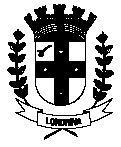 CÂMARA MUNICIPAL DE LONDRINAEstado do ParanáCÂMARA MUNICIPAL DE LONDRINAEstado do ParanáCÂMARA MUNICIPAL DE LONDRINAEstado do Paraná